Log houseWHERE?____________________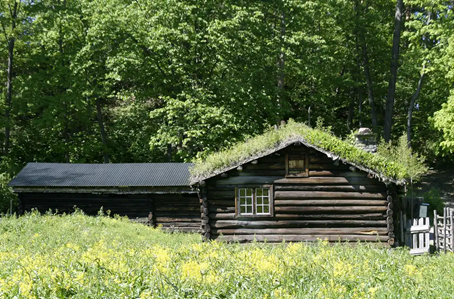 AGE:_________________